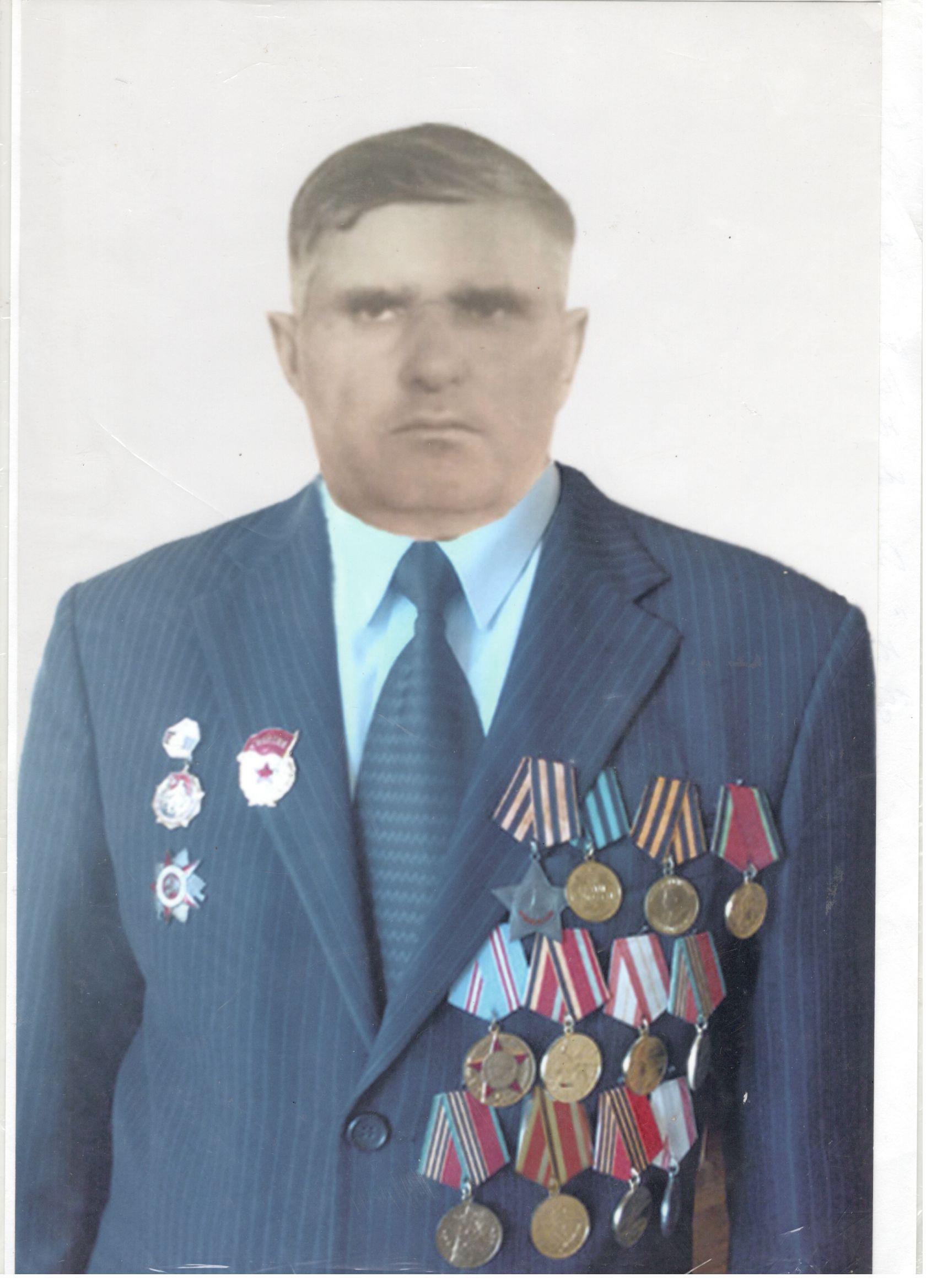 ШвагерВасилий Филатович(1915-1985)